Биология Конспект урока по теме: «Биосфера»Биосфера — оболочка Земли, населенная живыми организмами и преобразованная в результате их жизнедеятельности (живая оболочка земли).Термин «биосфера» впервые применил Э. Зюсс (1875), а учения о биосфере принадлежит В.И. Вернадскому.Границы биосферы она занимает нижнюю часть атмосферы, верхние слои литосферы и всю гидросферу. Верхняя граница биосферы находится на высоте 22—24 км от поверхности Земли, где образуется озоновый экран, который отражает губительные для живых организмов ультрафиолетовые лучи. Нижняя граница биосферы проходит по литосфере на глубине 3—4 км, а по гидросфере по дну Мирового океана, местами свыше 11 км. 
Вещество биосферы. По В.И. Вернадскому, вещество биосферы состоит из нескольких компонентов: 1. Живое вещество — совокупность всех живых организмов, населяющих нашу планету.2. Косное вещество — совокупность всех неживых тел (породы магматического и метаморфического происхождения, некоторые осадочные породы).3. Биогенное вещество — совокупность неживых тел, образованных в результате жизнедеятельности живых организмов (некоторые осадочные породы: известняки, мел и др., а также нефть, газ, каменный уголь, кислород атмосферы). 4. Биокосное вещество —результат совместной деятельности живых организмов и геологических процессов (почва, ил, кора выветривания). Живое вещество распространено в биосфере неравномерно.Наибольшая концентрация наблюдается на границах соприкосновения атмосферы и литосферы и гидросферы. Эти места наибольшей концентрации жизни В.И. Вернадский назвал «пленками жизни». Вверх и вниз от этих поверхностей концентрация живой материи уменьшается.В настоящее время по видовому составу на Земле преобладают животные над растениями (запасы фитомассы составляют 99 % запасов живой биомассы Земли). Биомасса суши в 1000 раз превышает биомассу океана. 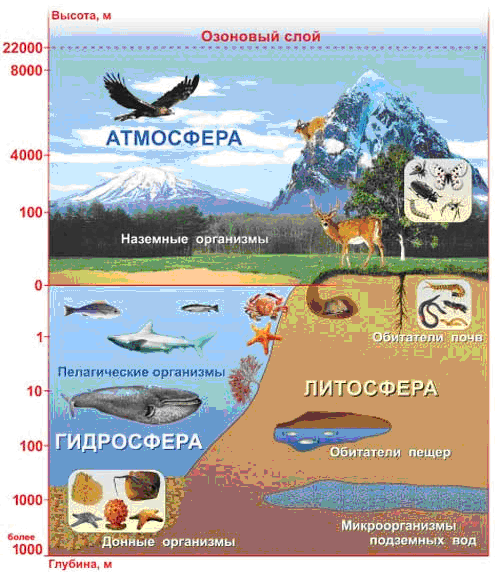 Функции живого вещества:
1. Энергетическая (биохимическая) —запасание солнечной энергии в органическом веществе. 2. Газовая — способность изменять и поддерживать определенный газовый состав атмосферы.
3. Концентрационная — «захват» из окружающей среды живыми организмами и накопление в них химических элементов. Результат— образование залежей горючих ископаемых, известняков, рудных месторождений.
4. Окислительно-восстановительная — окисление и восстановление различных веществ с помощью живых организмов.Понедельник 27.04.2020Понедельник 27.04.2020ТемаКлассная работаДомашняя работаКонтроль1БиологияБиосфера — глобальная экосистема. В.И. Вернадский — основоположник учения о биосфере. Распространение и роль живого вещества в биосфере.  Параграфы,  печатный вариант конспекта урока.См. конспект после расписания печатный вариант конспекта урока. Все, что выделено жирным шрифтов в конспекте выписать в тетрадьВ РИД укажу фамилии тех, кто должен конспект отправить2Физкультура3АлгебраПовторение «Неравенства»Стр. 72 – тест Стр. 72 – тест4ЛитератураА.И. Солженицын. Судьба, личность, творчество. Смотреть ссылкуhttps://youtu.be/-3mC0jaQEhk Чтение рассказа «Матренин двор»_5ГеометрияСинус, косинус, тангенс угла№1013, 1014 №1013, 10146Английский языкПроблемы подростков. Влияние привычек на здоровье.Статьи о проблемах со здоровьем у подростков. Учебник Упр.6,7 с.107-107 (соответствие информации). Интернет-ресурсы (Статистика) «Популярные проблемы со здоровьем у подростков в прессе»Упр.9 с.109 (Учебник). Краткое письменное сообщение 12-15 предложенийIrina26-12@inbox.ru (Богачева И.В.) yanina-guseva@yandex.ru (Гусева Я.А.) К 28.04.20207Внеурочные занятия по химииРешение комбинированных задачСборник «Химия. Подготовка к ОГЭ 2020. 30 тренировочных вариантов» Доронькин В.Н., Бережная А.Г. , Февралёва В.А. – Легион. 2019.Видеоурок https://newsvideo.su/education/video/26543Решение заданий №22. Из тренировочных вариантов.Контрольного задания нет.8Внеурочные занятия по физикеПодготовка к ОГЭРешу ОГЭ Тренировочные варианты вар.1Вторник 
28.04.2020Вторник 
28.04.2020ТемаКлассная работаДомашняя работаКонтроль1Русский языкПубличная речьСмотреть ссылкуhttps://youtu.be/VyrOwGlJrawУчебник:   §40. Упр. № 220,221Упр. 222Выслать на почту 28.04 до 20:002АлгебраФункция квадратичная№234, 235
№234, 235
3Английский языкКак помочь подростку сохранить хорошую физическую форму?Учебник Упр.1 с.110 (распределить фразы в 2 группы), Упр.3-5 с.111 (изучить и использовать лексику в упражнениях), Упр.6,7 с.112 (задание к тексту)Упр.9 с.113 (учебник). Составить план 8-10 предложенийК 30.04.20204Физика92/17. ВМ5. Контрольная работа № 5 по теме «Строение атома и атомного ядра. Использование энергии атомных ядер». 93/18. Повторение тем: «Законы взаимодействия» , «Электромагнитные явления». 94/19. Итоговое повторение
Выполнить контрольную работу «Строение атома и атомного ядра», находящуюся в файле «66. Контрольная работа Строение атома и атомного ядра».Внимание! Контрольную работу сдать сегодня, 28 апреля до 24:00На контроле: Сдать контрольную работу «Строение атома и атомного ядра», находящуюся в файле «66. Контрольная работа Строение атома и атомного ядра». Срок сдачи: 28.04.2020 г. Если работа не будет сдана в срок, будет оценка снижена.5Физкультура6ХимияУглеводороды: метан, этан, этилен. Источники углеводородов: природный газ, нефть, уголь.«Углеводороды. Видеоурок по химии. 9 класс». https://yandex.ru/collections/card/5de76bf0c8ba05e85f9354dd/ Видеоурок «Природные источники углеводородов» https://www.youtube.com/watch?v=6jxFPFWl5P4Пройти по первой ссылке. Просмотреть видеоролик. Пройти по второй ссылке. Просмотреть второй видеоролик.Урок ознакомительный. Контрольных заданий нет.7Электив по русскому языку Подготовка к ОГЭ. Как написать сочинение 9.3?https://yandex.ru/video/touch/search?app_version=7090000&filmId=9106444853211395166&app_id=ru.yandex.searchplugin&service=video.yandex&uuid=db17c9b00ebdf428eae522cf5973d9fa&ui=webmobileapp.yandex&text=%D0%B2%D0%B8%D0%B4%D0%B5%D0%BE%D1%83%D1%80%D0%BE%D0%BA%2B%D0%BF%D0%BE%D0%B4%D0%B3%D0%BE%D1%82%D0%BE%D0%B2%D0%BA%D0%B0%2B%D0%BA%2B%D0%BE%D0%B3%D1%8D%2B%D0%BF%D0%BE%2B%D1%80%D1%83%D1%81%D1%81%D0%BA%D0%BE%D0%BC%D1%83%2B%D1%8F%D0%B7%D1%8B%D0%BA%D1%83%2B2020%2B%D1%81%D0%BE%D1%87%D0%B8%D0%BD%D0%B5%D0%BD%D0%B8%D0%B5%2B9.3&clid=2280995&app_req_id=1587814198524-7-0039875a-3baf-4444-ac99-d91cc6fbcfe9-LMETA&redircnt=1587833301.1--Среда
29.04.2020Среда
29.04.2020ТемаКлассная работаДомашняя работаКонтроль1----2Русский языкПовторение изученногоУпр. 2261)Смотреть ссылку https://youtu.be/U821g8S2gyQ(Задание №2 ОГЭ послушать!)2) Смотреть ссылку https://videouroki.net/tests/grammatichieskaia-osnova-priedlozhieniia-3.html Решать 29.04  до 20:003ГеометрияРешение треугольника4Литература А.И. Солженицын «Матренин двор»Образ человека-праведника Смотреть ссылкуhttps://youtu.be/d1Pai-xzKZcКакие черты праведника нашли отражение в образе МатреныВыслать на почту до 05.06. 20205англ.яз/информАнгл: Тропа гигантов в Северной Ирландии.Учебник Упр.6,7 с.114-115 (прочитать текст, выполнить задание к тексту)Упр.9 с.116 (Учебник) План 8-10 пунктов (Как защитить тропу?)К 06.05.20206информ./англ.язВсемирная компьютерная сеть ИнтернетПрезентация «Всемирная компьютерная сеть Интернет»7Классный часПросмотр короткометражного фильма «Невыученный урок 14 41»https://yandex.ru/video/touch/preview/?filmId=4270305526558463602&ui=webmobileapp.yandex&text=%D1%84%D0%B8%D0%BB%D1%8C%D0%BC%2014%2041%20%D0%BD%D0%B5%D0%B2%D1%8B%D1%83%D1%87%D0%B5%D0%BD%D0%BD%D1%8B%D0%B9%20%D1%83%D1%80%D0%BE%D0%BA&path=wizard&service=video.yandex&uuid=db17c9b00ebdf428eae522cf5973d9fa&parent-reqid=1587824906840814-105585426868444869200287-prestable-app-host-sas-web-yp-221&redircnt=1587826312.1Четверг
30.04.2020Четверг
30.04.2020ТемаКлассная работаДомашняя работаКонтроль1Физика95/1. Состав и строение Солнечной системы. Физическая природа небесных тел Солнечной системы. 96/2. Происхождение Солнечной системы. 97/3. Большие планеты Солнечной системы. 98/4. Практическая работа «Выбор планеты для колонизации» §63, §64 – прочитать.На листе А4 оформить практическую работу «Выбор планеты для колонизации». Напечатать или написать красивым почерком текст, в котором должно быть отражены веские причины ( лучше по пунктам), которые позволят выбрать одну из планет солнечной системы в качестве планеты для колонизации, кроме Земли. Можно пофантазировать про любую планету. На листке должен быть цветной рисунок либо самой планеты, либо колонии на планете. Все листы будут собраны в общую книгу и поэтому надо делать аккуратно. Можно скачать из интернета, можно нарисовать самим. Оценка ставится за научность выводов для выбора планеты, за аккуратность, за красочность.На контроле: Сдать практическую работу «Выбор планеты для колонизации». С2ИсторияРоссийское общество в условиях модернизацииУчебник.прочитать. перессказатьПар27 вопр устно3ОбществознаниеПраво на труд. Трудовые правоотношения.. Учебник.проч. пар17прочитать.перессказать Пар17проверь себя вопр. устно .в классе и дома вопр.1-3 стр140-141 письменно 4ГеографияНаселение Восточной Сибири. Параграф 55, составить описание характеристики населения, пользуясь текстом учебника и картами атласа, а также другими источниками информации.5АлгебраСдвиг параболы вдоль осей координатСтр. 139 тест6Русский языкПовторение изученного5-9 классовФонетикаУчебник §41, Упр. № 230Подготовка к ОГЭПовторить задание №3Тестhttps://videouroki.net/tests/punktuatsionnyi-razbor.html В праздничные дни решать ОГЭ. (сайт РЕШУ ОГЭ – минимум 1 вариант в день)Решить до 20:007Внеурочное занятие по обществознаниюПовторение. Общество. Мир и люди в начале 20века.Просмотреть видеоматериалы в .РЭШ 8 класс-уроки1-2 определения не братьСреда
06.05.2020Среда
06.05.2020ТемаКлассная работаДомашняя работаКонтроль1----2Русский языкЛексикология и фразеологияУчебник §42, Упр. № 231, 232Упр. 235Смотреть ссылкуhttps://youtu.be/j2I5cELMn6g(теория)Тест https://videouroki.net/tests/podghotovka-k-oge-20.html Выслать на почту упр. 235 до 20:003ГеометрияСкалярное произведение№1044, №10494Литература Русская поэзия Серебряного векаСмотреть ссылкуhttps://youtu.be/itr7r5qcfskЧтение произведений поэтов Серебряного века (В.Брюсов «Сумерки», И.Северянин «Град», О. Мандельштам «Сумерки свободы») Познакомиться с лирикой А.Блока, С. Есенина, В. Маяковского, М.Цветаевой, Н. Заболоцкого, А. Ахматовой.  (см. учебник)5англ.яз/информАнгл:  Итоговая контрольная работа. Формат ОГЭ. Контроль чтения, лексики, грамматики, письма.Учебник Урок 99 с.122-124 (Чтение 1,2), Урок 100 с.124 Часть 1 (1,2 Грамматика/Лексика), Часть 2 (Личное письмо) с.124-125Выполнить тест к 12.05.2020Irina26-12@inbox.ru (Богачева И.В.) yanina-guseva@yandex.ru (Гусева Я.А.)6информ./англ.язИнформационные ресурсы и сервисы ИнтернетаПрезентация «Информационные ресурсы и сервисы Интернета»Пройти тестhttps://onlinetestpad.com/hnhwyctsvxf4uПрислать результаты теста на почту innabaeva@mail.ruЧетверг
07.05.2020Четверг
07.05.2020ТемаКлассная работаДомашняя работаКонтроль1Физика99/5. Малые тела Солнечной системы. 100/6. Физическая природа Солнца и звёзд. 101/7. Строение Вселенной. Эволюция Вселенной. Гипотеза Большого взрыва.§65, §66, , §67 - прочитатьЗаписать гипотезу Большого взрыва в тетрадь.2ИсторияРоссия в международных отношениях в нач.20 века.Русско-Японская войнаУчебник.карта.РЭШПар28 вопр4 письменно стр2203ОбществознаниеПравоохранительные органы Учебник пар18прочитать.перессказать Пар18 проверь себя устно 4География---5АлгебраДробные уравнения№395, №3986Русский языкМорфемикаУчебник §43, Упр. № 237-239Упр. 240Повторить теорию к заданию ОГЭ №5Тестhttps://videouroki.net/tests/oge-zadaniie-5-orfoghrafichieskii-analiz-slova.htmlВыслать на почту упр. 240 до 20:00Внеурочное занятие по обществознаниюПовторение. Сфера духовной культуры. Основные нормы моралиПросмотреть видеоматериалы. РЭШ-из 8 класса-уроки-3.4.определения не братьПятница
08.05.2020Пятница
08.05.2020ТемаКлассная работаДомашняя работаКонтроль1БиологияЭкологические проблемы. Последствия деятельности человека в экосистемах. Итоговая контрольная работа.Интернет - ресурсыВыписать в тетрадь основные глобальные проблемы человечества. Тест итоговой работыВ РИД укажу фамилии тех, кто должен конспект отправить Итоговую к.р. выполняют все 08.05.20 в 12.002ХимияСпирты. Карбоновые кислоты. Биологически важные вещества: жиры, глюкоза, белки.Видеоурок «Понятие о спиртах» https://www.youtube.com/watch?v=kFPnnHk9lxM Видеоурок «Карбоновые кислоты. Сложные эфиры и жиры» https://www.youtube.com/watch?v=iVMMLDBaO3g Видеоурок «Жиры и углеводы» https://www.youtube.com/watch?v=lJqPzBpP7Vs Видеоурок «Белки. Химия. 10 класс» Сайт Инфоурок https://infourok.ru/videouroki/842Пройти по ссылкам. Просмотреть видеоматериал.Урок ознакомительный. Контрольных заданий нет.3Профориентанция4Русский языкСловообразованиеУчебник §44, Упр. № 242, 243, 244Повторить задание ОГЭ №4 https://videouroki.net/tests/zadaniie-4-oge.htmlРешить до 21:005ИсторияНакануне первой российской революции 1905-1907гУчебник пар29.прочитать.перессказать.Пар29 вопр. устно6ЛитератураЛирика А.Т. ТвардовскогоЧтение и анализ стихотворения «Я убит подо Ржевом»Чтение зарубежной литературы (Лирика Горация. У. Шекспир  «Гамлет».  И.В. Гетте «Фауст»)_